MORELIFE TIER 3 ADULT WEIGHT MANAGEMENT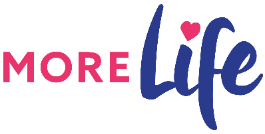 REFERRAL FORM-GREATER MANCHESTERPatient DetailsPatient DetailsPatient DetailsPatient DetailsPatient DetailsPatient DetailsPatient DetailsTitle:Title:Date of birth: Date of birth: Date of birth: Date of birth: First name:First name:Gender: Surname:Surname:Patient preferred contact number: Patient preferred contact number: Patient preferred contact number: Patient preferred contact number: Patient Address Postcode: Postcode: Postcode: Does the patient speak English?Does the patient speak English?Does the patient speak English?NHS Number:NHS Number:Ethnicity: Ethnicity: Ethnicity: Ethnicity: Email address: Email address: Email address: Is the patient housebound?  Is the patient housebound?  Is the patient housebound?  Current Medical InformationCurrent Medical InformationCurrent Medical InformationCurrent Medical InformationCurrent Medical InformationCurrent Medical InformationHeight (m):Weight (kg):BMI:Blood Pressure:Resting Heart Rate:Referral Criteria for this serviceReferrer ConfirmOne of the following three criteria MUST be met – ALL CCG’S WITH THE EXCEPTION OF BURY*Referrer ConfirmAdults with BMI > 50kg/m2 who are being considered for bariatric surgery  ORAdults with BMI 35kg/m2 and above  ORAdults with eating disorders associated with their obesity (BMI 35kg/m2 and above).  ORPregnant women with BMI 35kg/m2 and above. Adults from Black and Minority Ethnic (BAME) communities with BMI 35 kg/m2*FOR BURY Adults on the Bariatric pathway with BMI 40kg/m2 and above.Medical conditionsMedical conditionsMedical conditionsMedical conditionsMedical conditionsMedical conditionsCDV, heart disease, previous  heart attack or angina                        Stroke or mini Stroke            Kidney Disease                                    Diabetes Type 2 – (non-insulin dependents)                          Diabetes - Type 2- (insulin dependent)                              Diabetes (Type 1 - insulin dependent)                                           High BP - not medicated                   High BP – medicated              Cancer or treated for cancer in the last 5 years                                            Depression or Anxiety                       Other mental health condition                                  MS or MND                                            Inflammatory conditions i.e. rheumatoid arthritis                           Musculoskeletal pain i.e. osteoarthritis, back pain       Osteoporosis    Fibromyalgia  Respiratory disease, including asthma and chronic pulmonary disease                  Sleep apnoea                                        Fatty liver                                              Hypothyroidism   Other    If other please detail: If other please detail: If other please detail: If other please detail: If other please detail: Medical History  (relevant to this referral)Current MedicationBiomedical readings (dated within the last three months):Biomedical readings (dated within the last three months):Biomedical readings (dated within the last three months):Biomedical readings (dated within the last three months):FULL lipid profile pleaseFULL lipid profile pleaseFULL lipid profile pleaseFULL lipid profile pleaseCholesterolDate:HDLDate:LDLDate:TriglyceridesDate:HBA1CFasting GlucoseeGFRTFTs (a normal result from within the last 24months is accepted)TFTs (a normal result from within the last 24months is accepted)TFTs (a normal result from within the last 24months is accepted)TFTs (a normal result from within the last 24months is accepted)T4:TSH:Referral Source detailsReferral Source detailsReferral Source detailsReferral Source detailsReferral Source detailsPatient’s Surgery Name:Patient’s Surgery Name:Surgery Address:  Surgery Address:  Surgery Address:  Surgery Address:  Surgery Address:  Surgery Postcode: Surgery Postcode: Surgery Postcode: Surgery contact number: Surgery contact number: Referrer’s name:Referrer’s profession:Referrer’s Email:Date of referral:Exclusion Criteria*Please NOTE – patients referred who suffer from the following conditions will be excluded:Uncontrolled alcohol or drug dependency.Poorly controlled major mental health illness, such as psychosis, severe depression, bulimia nervosa.Newly diagnosed or uncontrolled hypothyroidism.Chronic kidney disease stage 4+ requiring specialist renal advice.Decompensated liver disease requiring specialist hepatic advice.* Patients found to have a score of severe anxiety/depression will be assessed on an individual basis